                                                                                               Подготовила Семибратова О.П.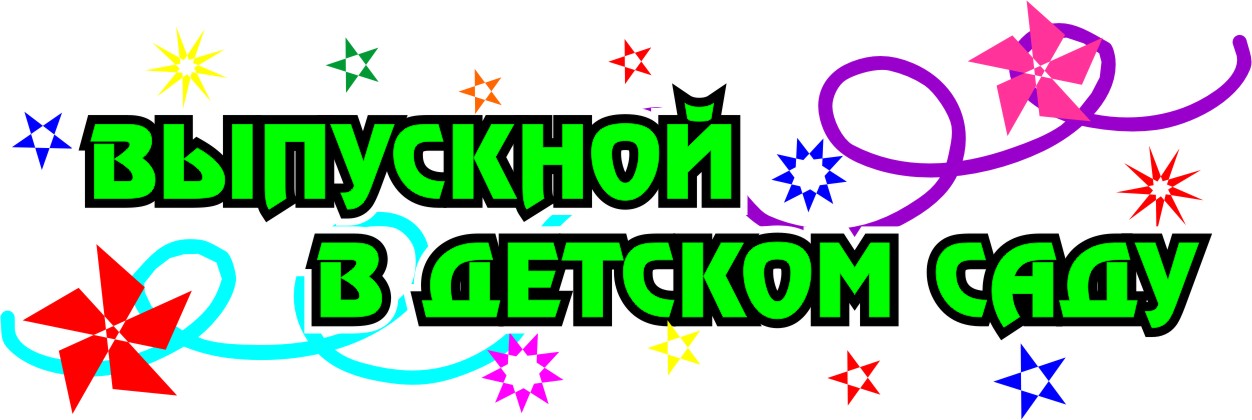 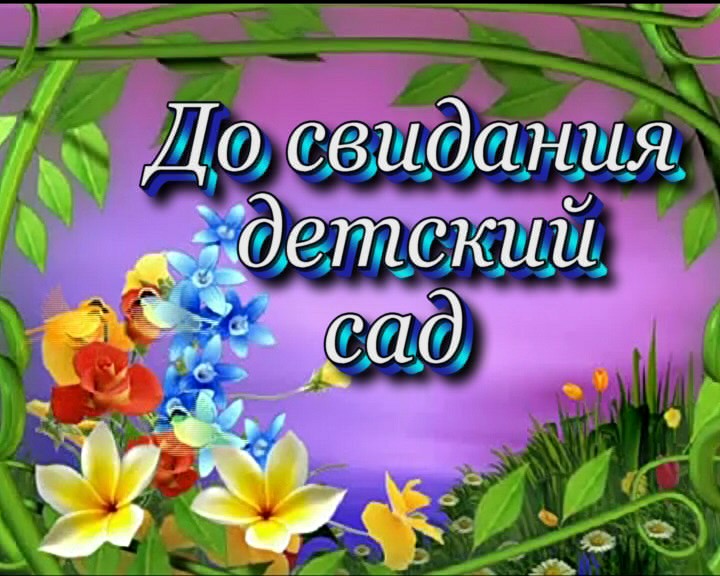 Сценарий выпускного бала в детском саду «До свидания, детский сад».Цель: создать у детей радостное настроение, вызвать эмоциональный подъем, сформировать праздничную культуру.
Задачи: - Воспитывать положительное отношение к школе у детей и их родителей;
- Развивать творческий потенциал каждого ребенка;
- Закреплять умение выступать на сцене, чувствовать себя уверенно.Ход праздника:Звучит музыка, открывается занавес, выходят дети- ведущие, встают с 2х сторон от занавеса, на экране слайды, 1 слайд соответствует 1 ведущему
дев. Не в далёком государстве, не в заморском чудном царстве, 
Не около дворцов златых, а среди людей простых
Хороший расположен сад, каждый побывать здесь рад.
мал. Как в этом садочке не растут цветочки, ягодки, грибочки.
Зреют там мальчишки в курточках, штанишках
И цветут девчонки в платьицах, юбчонках.
дев.  Вот так сад! Ну и сад, в нём полным-полно ребят!Садовницы своих деток очень любили, каждый день их поливали, умывали, кормили, учили, гулять водили!  Хором:   И с сорняками воевали!мал. Да! Терпения им хватало:  они с ребятами в игры играли, чтобы все сорняки заглушить, а хорошим росткам дать жить. дев.  Дни и месяцы идут, детки всё растут, растут…..   Выросли большими – вот такими !И сказали:Хором:  Нам на грядке тесно, слишком мало места.дев.:  И с садовой грядки спрыгнули ребятки.  Были как цветочки, ягодки, грибочки…….  А сейчас на празднике – будущие первоклассники! Ведущий:- Ну что ж, друзья, настал тот час
Которого мы ждали!
Мы собрались в последний раз
В уютном светлом зале.
Сюда, проститься с детским садом
Спешат дошкольники с утра,
Мы их улыбками встречаем,
Аплодисментами, друзьяТоржественный вход (дети с шариками  под песню заходят в музыкальный зал. Исполняется танец. В конце танца дети выпускают шары.1р.  Нарядился детский сад – не узнаешь прямо.               Самый лучший свой наряд надевает мама.2р.   И наглаженные брюки, чисто вымытые руки,         И волненье…Просто нас провожают в первый класс!3р.   Если честно разобраться, как же нам не волноваться?         Сколько лет мы здесь прожили, и играли, и дружили.4р .Вместе строили заводы, замки, башни и мосты.      Из конструктора и глины небывалой красоты!5р.  Ели вкусные обеды, спали в спальне в тихий час.         И морозною зимою птиц кормили мы не раз!6р.  Отвечали на занятьях, сказку слушали в тиши,         Были шумные, смешные, озорные малыши.7р Улетаем мы сегодня, словно птицы из гнезда.    Жаль, приходиться прощаться с детским садом навсегда!8р. И сегодня, в день прощальный, мы не будем унывать!      Детский сад наш долго будем добрым словом вспоминать! #  Песня :1 р.  Готовы мы учиться и школьниками стать.         Хорошие отметки готовы получать.2 р.   Встречай скорее, школа, ты новых дошколят,         Смотри, как с нетерпеньем глаза у нас горят!3 р.   Мы школьные уроки с большим  волненьем ждём.          И встречу с умной книгой, и с первым букварём!4 р .  Здравствуй, школа, здравствуй, школа! Шире двери открывай.          И цветами, и звонками первоклассников встречай!Выбегают девочки и мальчики с игрушкамиДевочки: 1. Мишка лапой слёзы вытирает,                  Грустно-грустно смотрит на ребят.  Куклы почему-то не играют,  В уголке тихонечко сидят.2.Мячик, что не катишься вприпрыжку?Зайка, свесив уши, загрустил….Мне пора с игрушками проститься –Скоро в школу я должна идти.   3.Наши тайны в сердце сохраните То, что доверяли только вам.  А потом их щедро подарите Озорным весёлым малышам! Мальчики:1. Мы будем помнить группу и игрушки,
И спальни ласковый уют,
А как забыть друзей- подружек,
С кем столько лет мы жили тут!2. Да, мы грустим совсем немного,
И время не вернуть назад,
И нам пора, пора в дорогу,Все: - Прощай, любимый детский сад!3.Нас не зря сегодня мамы поздравляют от души,Стали мы учениками, больше мы не малыши.Звучит фонограмма «детский смех» на неё, хохоча выбегают малыши 2 млад. группы Ведущий:Ой, а вы откуда появились?С неба что ли свалились ?Малыши: Нет , мы звёздочки домашние.Ведущий: Ничего не понимаю.Звёзд домашних не бывает!Воспитатель группы: Бывают! Бывают!Мамы и папы —Звёздочками своими их зовут,Потому что от детей дом становится светлей!Ведущий : Это, ребята, ваши младшие друзья пришли поздравить вас!Давайте их послушаем!Поздравление малышей Мы – ребята-малыши,Всех поздравить вас пришли.В первый класс вы поступайте,Детский сад не забывайте!Ведь недавно вы, ребята,Тоже были дошколята.Маленькие, озорные, неумелые, смешные.А сейчас вы не такие,Вы уже совсем большие.Мы пришли поздравить васС переходом в первый класс!
Вы идете в первый класс? 
Может быть, возьмете нас? 
Нет, ведь нам еще расти, 
Рано в школу нам идти! 

Вам желаем научиться 
Рисовать, читать, писать, 
На уроках лишь четверки 
И пятерки получать. Песня, исполняется детьми 2 мл. гр.( малыши уходят с подарками от выпускников).Дети садятся на стульчики.  Сценка   Выходят мальчик  и девочка.
Мальчик:  Ура, ура, наконец, пришла пора.
Девочка:   Я не пойму чему ты рад, что покидаешь детский сад?
Мальчик:  Ну да. Не буду днём я спать.
Девочка:    А будешь всё читать, писать.
Мальчик:  Зато не буду кашу есть.
Девочка:   Захочешь встать , а скажут сесть.
Мальчик:  Домой пораньше мы придём.
Девочка:   И мамы дома не найдём. Сам в холодильник, сам обед, сам  за уроки.
Мальчик:  А сосед? Я Вовку в гости позову. Мы с ним съедим всё, что найдём. Потом мы с ним гулять пойдём, возьмём его Марусю кошку и поиграем с ней немножко. Потом сразимся в бой морской.
Девочка:  Постой, пожалуйста, постой. Тебе ведь нужно почитать, переписать, пересказать, потом задание решить, ведь можно двойку получить и маму, очень огорчить.

В зал въезжает Вовка (взрослый) на детском велосипеде, весь взлохмаченный.Мальчик: А вот и Вовка –мой сосед!Ведущий:Да это разгильдяй какой-то!Вовка: Это кто разгильдяй? Это я что ли? И не разгильдяй я вовсе!Ведущий: А кто же ты?Вовка: Я – Вовка Морковкин и иду в тридевятое царство.Ведущий: А зачем тебе в царство, да еще и в тридевятое? Лучше познакомься с нашими ребятами. Они в школу собираются и тебя с собой могут взять.Вовка: В школу?! Они даже не знают, что их там ожидает! То одно делай, то другое. А сделаешь не так, учитель двойку поставит, от родителей попадет! Нет, не хочу в школу!Ведущий: Ты, Вовка, с ответом не спеши. Послушай сначала, что тебе ребята расскажут о школе.Ребенок:Чтоб найти свою дорогу,
Чтоб от жизни не отстать,
Чтоб идти с народом в ногу,
Должен грамотным ты стать.Ребенок:Если хочешь строить мост
Наблюдать движенье звезд
Управлять машиной в поле
Иль вести машину ввысь
Хорошо работай в школе
Добросовестно учись!Ребенок:Если будешь буквы знать
Сможешь книги прочитать
И услышишь в тот же час
Увлекательный рассказ.
Ведущий: Ну что, Вовка, убедили тебя наши дети, что нужно идти в школу?Вовка: (чешет в затылке) Да вроде бы, как и надо идти в школу…Только в школе-то все сам, да сам…А я же хочу “царскую жизнь”! Только и делай, что ничего не делай.Ведущий: Все ясно…Ты хочешь жить, как в сказке. Ну что ж, тогда тебе прямая дорога в тридевятое царство. Отправляйся.Вовка: Да легко сказать – отправляйся. А куда идти-то?Ведущий: Ну, что-что, а это проще простого, надо сказать волшебные слова.Вовка: Не знаю я никаких слов волшебных.Ведущий: – А ты прочитай! (показывает плакат)Вовка: Да не умею я читать!Ведущий: Ребята, поможем Вовке прочитать волшебные слова.Дети читают: ЭНЕ, БЭНЕ, РАБА.Ведущий: Ой, ребята, нельзя нам Вовку одного оставлять, вдруг ему еще понадобится наша помощь. Он ведь ничего не знает, ничего не умеет. А дорога в тридевятое царство дальняя, с препятствиями, отправимся вместе с ним?Дети: Да!Ведущий: А теперь волшебные слова надо повторить с закрытыми глазами. Только глаза надо закрыть крепко-крепко, иначе мы не попадем в сказку.Звучит музыка. Выносят трон. Выходит принцесса за ней – Учитель. Учитель: Ваше Величество! Ваше Величество! Ну как так можно?Ваше Величество!Принцесса: А я вам говорю, что не хочу и не буду учиться! (топает ногами) Учитель: Но, В. В., учиться вам просто необходимо.Принцесса: Зачем это? Королевство что ли перевернется от этого?Уч.: Если вы не научитесь читать, писать и считать, вы не сможете подписать ни один указПр.: Но ведь вы есть у меня, дорогой учитель. Вот вы мне и поможете со всеми этими бумажками.Уч.: Что вы! Я уже в возрасте и мне уже давно пора на пенсиюПр.: Никаких пенсий. Вы у меня еще молодой и здоровый!Сейчас я вас проверю: а ну -ка, разведите руки в стороны, наверх, вперед! А теперь побежали! Шагом марш! Какой вы у меня молодец! С такой формой вы еще 50 лет прослужите.Уч.: Но В.В.!Пр.: Никаких но! Вы будете со мной до тех пор, пока я не стану такой же умной как вы.Уч.: Как же вы станете такой умной, если не хотите учиться?Пр. Вот вы то и придумайте, вы же окончили три академии!Уч.: Да, придется, наверное, научный совет вызывать. (уходит)Пр.: А я пока отдохну ( садится на трон).Ой, а куда это мы попали? Трон мой, а королевство не мое.Вед. Принцесса, не пугайтесь. Это вы случайно попали к нам на праздник.Пр.: Это кто это смеет ко мне так обращаться? Сейчас же рассказывайте, что вы здесь празднуете или я велю отрубить вам голову!В.: Что вы, В.В.?! У наших ребят выпускной бал. И мы их провожаем в школу. Пр.: Что? Школа? Опять это ужасное слово!!! Вовка: Молодец, девчонка! Я тоже им говорю, что школа- это ужасно!В.:  Да что вы такое говорите! В нашей школе очень весело и увлекательно. И наши ребята с удовольствием собираются в первый класс. Кроме того, они очень хорошо к нему подготовились и их можно уже назвать учениками. В.В., вот послушайте, как они поют песню.. Пр.: Прекрасно, прекрасно! Ох, что-то я устала. Посижу мух посчитаю. Один, три, семь, пять…В.: Постойте, В.В., вы же и считать не умеете!Пр.: А зачем мне считать? У меня есть счетоводы.В.: А вот посмотрите, какие у нас математики растут.Задачи.Пять пирожков лежало в миске. 
Два пирожка взяла Лариска, 
Еще один стащила киска. 
А сколько же осталось в миске? 

У нашей кошки пять котят, 
В лукошке рядышком сидят. 
А у соседской кошки - три! 
Такие милые, смотри! 
Помогите сосчитать, 
Сколько будет три и пять?

Семь гусей пустились в путь. 
Два решили отдохнуть.
Сколько их под облаками?
Сосчитайте, дети, сами.

Яблоки в саду поспели,
Мы отведать их успели 
Пять румяных, наливных,
Два с кислинкой.
Сколько их?На забор взлетел петух,
Повстречал ещё там двух.
Сколько стало петухов?Принцесса и кричит:Профессор, учитель мой, где Вы? Скорее сюда, сюда! Учитель, где Вы? Уч.: Что случилось, Ваше Капризное Величество?Пр Эти  дети умеют считать лучше меня. Загадайте-ка им загадки, которые Вы загадывали мне . Посмотрим, отгадают ли они их..Уч Я уверен, В.В., что ребята справятся и с этим заданием.Загадки- Эта буква широка и похожа на жука. (Ж)- В этой букве нет угла До того она круглаУкатиться бы могла. (О)- С этой буквой на носуФилин прячется в лесу.(Ф)- На эту букву посмотри Она совсем как цифра три.(З)Уч.: Какие молодцы! Вы тоже так сможете ,В.В.,если в школу пойдёте!В.: Да наши ребята не только буквы знают, но умеют уже читать и составлять слова.Игра  “Живые слова: МАМА, РОДИНА, ШКОЛА, БУКВАРЬ”.Дети, держа перед собой буквы (карточки) двигаются врассыпную, на окончание музыки выстраивают слова. Музыка на усмотрение музыкального руководителя.Появляется принцесса с чемоданом.В. Куда это Вы собрались, В.В.?Пр.: Мне тоже захотелось всему научиться как ваши ребята. И я решила пойти в школу. Вот мой портфель.В.: Ну показывайте, В.В., что Вы туда положили?(достает содержимое)В.: Дорогая принцесса, Вам это точно не пригодится. Сейчас наши ребята научат Вас, что нужно класть в портфель.Игра «Собери портфель»Песня Уч.: Ребята, а вы дружные? А сейчас я это проверю. Словесная игра-кричалка В школу осенью пойдем-Да,да,да. Там друзей себе найдем-Да,да,да Будем в школе мы учиться-Да,да,да А с друзьями будем биться-Нет,нет,нет Будем мы читать, писать-Да,да,да. На уроках будем спать-Нет,нет,нет Дневник в школу будем брать-Да,да,да Чтобы двойки получать-Нет,нет,нет Будем с куклами играть-Нет,нет,нет Задачки будем мы решать-Да,да,да Станем мы учениками-Да,да,да Уроки делать будем сами-Да,да,да.!   Я вижу, что вы очень внимательные и дружные.(выходит принцесса в руках указ)Пр.: Я издала указ, но пока прочитать его не могу. Учитель, помогите мне.Уч.: Внимание, внимание!Читаю указ – написан для вас!«Все с сегодняшнего дня в ученики посвящаютсяИ в школу допускаются!И большим, и маленьким,И грустным, и веселымС веснушками и без приказать учиться,Стараться, не ленитьсяЧто б было чем гордиться!»Уч.:А нам с вами пора возвращаться в наше Королевство. Спасибо Вам, ребята, что вы убедили нашу принцессу в необходимости учиться. До свидания!Пр.: До свидания!Вовка: Нет!!! Ничего вы не понимаете в царской жизни. (бежит к трону, разваливается на нем) Царь! Хочешь – пирожное! Хочешь – мороженное! А хочешь в карете катайся, или на бал собирайся. Только скажу: “Маэстро, музыку!” и все танцуют.Танец .Вовка: Эх, красота, а не жизнь! А вы все школа ,школа .Продолжить фразу:Длинношеий, мирный нрав…Это кто такой? (Жираф).Круглые желтые глаза,Сидит как будто нежива…Это что за зверь? (Сова).Знает в козлятах толк.Это серый грозный … (Волк)Загонит гвоздь в любой пенек!Это … (Молоток)Висит и светит за оконцем.Это, несомненно, … (Солнце)Задание нужно в ней писать.Что это? (Тетрадь)Звонит-звонит звонок –Начинается … (Урок)Первый раз в первый класс!Ученик готов, одет.У него в руках … (Букет)На уроках – знания, оценки.Отдых и еда – на … (Переменке)Если правильно писать, считать,То учитель ставит … (Пять)Мы приложим все старание На уроке … (Рисования)На метле влетает Баба-яга, в белом фартуке, белые банты на голове . 
Баба-Яга: 
Ой, торопилась! Чуть транспорт не сломала .Услышала, что вы в школу собираетесь, и хочу с вами в первый класс. 
Ведущая: 
Ты погоди, Баба-Яга! А сколько тебе лет? 

Баба-Яга: 

Сто! 

Ведущая: 

Сколько, сколько? 

Баба-Яга: 

Ну, двести, ну и что? 

Ведущая: 

Многовато. 

Баба-Яга: 

А учиться, между прочим, никогда не поздно. 

Ведущая: 

Ну, хорошо. А что ты умеешь делать? Читать, писать умеешь? 

Баба-Яга: 

Нет, конечно. Зато я умею на метле ездить: дрынь-дрынь-дрынь! Девчонок за косички дёргать, щипать, кричать, пищать, свистеть. (Свистит в свисток.) Вот сколько всего умею.Баба-Яга подходит к трону и хочет сесть.Баба-Яга: Ох, и уморилась же я. Уступил бы бабушке место, мальчик. Аль не обучен хорошим манерам?Вовка:Ещё чего!Баба-Яга грозно надвигается на Вовку.Баба-Яга– А кто это тут царской жизни захотел?Вовка: А я что? А я ничего! (убегает, прячется за детей)Баба-Яга: Ага, испугались?!Вед Не дадим Вовку в обиду. Не боимся мы тебя, хоть ты и Баба-Яга!Баба-Яга:  А вы, собственно, кто такие? Дети: Мы ребята из детского сада.Баба-Яга: Такие большие и в детский сад ходите?Ведущий: Наши ребята уже уходят в школу.Баба-Яга: Ха-ха в школу! А где же ваши портфели?Ведущий: Не портфели, а портфели. Даже ударение в словах не знаешь, Баба-Яга!Баба-Яга: А я вам сейчас такое ударение на голове сделаю, своих не узнаете! Наглые какие стали! Старшим перечат! То ли дело нечисть у меня в лесу – боятся и уважают, только вот танцевать по-современному не умеют. А я от моды не отстаю, вот как жару задаю!Баба-Яга начинает танцевать, и хватается за спину.Ведущий: Что, бабуля, заклинило?Баба-Яга: Ох, радикулит замучил. Вы бы попробовали такой танец сплясать, и вас бы заклинило.Ведущий: А вот и попробуем. И не заклинит!ТанецБаба-Яга: Молодцы! Здорово! А сюрприз хотите?Дети: Да!Баба-Яга: Сейчас, сейчас.(зовёт двойку).Сюрприз, заходи !Входит двойкаДвойка: 

Ой, здравствуйте, ребятки. Солнышки мои ненаглядные, наконец я к вам попала… 

Ведущая: 

Стойте, стойте, а вы кто такая? 

Двойка: 

Кто я? Да я же ребята, ваша подружка, зовут меня двойка! 

Ведущая: 

А зачем вы пришли? 

Двойка: 

Ну как зачем? Вы же провожаете сегодня ребят в школу, ну вот я и пришла с ними подружиться, потому что люблю ребят, которые ничего не делают, уроки не учат, в общем всех лентяев и лодырей. (замечает родителей) о, я вижу знакомые лица. Мне кажется я тебя знаю! Мы с тобой подружились на уроке биологии, помнишь? Что я тебя с кем-то перепутала? А вот тебя я точно узнала, ты со мной подружился на истории, помнишь? Тоже нет? 

Ведущая: 

Двойка, наши родители все хорошо учились в школе! И ребята будут учиться в школе на 4 и 5. Двойка: 

А я сейчас проверю. Ребята. Давайте поиграем в игру оценки. Сейчас мы посмотрим какие оценки вы будете получать в школе! 

ИГРА 
Б. Я.
Ну что такое, даже ты, двойка, не можешь их запутать. Все они знают, все умеют, хотят только 4 и 5 получать. Я надеюсь, что они все равно с тобой подружатся в школе. А сможете ли выполнить моё задание?

Задание от Б.-Я.

Ведущая: 

Ты ошибаешься, Баба-яга. Мы с двойкой дружить не будем. Правда ребята? Двойка нам нужна? 

Двойка: 

Что вы, что вы! Ну ,конечно, же нужна! 

Я прелестна всем на диво, вся изогнута красиво, 

Украшаю я дневник, коль плохой ты ученик. 

Без меня вам ни туда и ни сюда. Я двойка – супер- звезда. 

Со мной всегда легко учиться, побольше надо лишь лениться. 

Ребенок: 

Ты нам двойка не нужна. Запомни это навсегда! 

Двойка: 

Тише, тише, не кричите, лучше спойте и спляшите. 

Принесла я вам загадки. В голове у вас отгадки. 

Дадите правильный ответ, и меня пропал уж след. 

Дети отгадывают загадки, а двойке становится плохо, Баба- яга ,как может, ее поддерживает. В конце Двойка падает на пол и её уводит Б.-Я.Загадки от Двойки Растает даже ледяная глыба
От слова теплого…(спасибо) 
Зазеленеет старый пень
Когда услышит…(добрый день) 
Если больше есть не в силах
Скажешь за столом…(спасибо) 
И в России и в Дании
На прощанье говорят…(до свидания) 


Ведущая: 

Какие ребята, вы молодцы, прогнали двойку и Бабу-ягу. Больше никто нам не сможет помешать. Ну что, Вовка,убедили мы тебя, что надо в школу идти или ты всё ещё хочешь царской жизни как в сказке?Вовка: Нет-нет, ребята, вы меня убедили, надо в школу идти. Пойду, портфель собирать да в школу готовиться! До свидания! Встретимся 1 сентября! (уходит).

Ведущий :Дорогие мамы, папы, бабушки и дедушки, все, кто сегодня собрались в нашем зале! Вот и подошел к концу наш праздник, последний праздник в детском саду. Впереди еще много будет праздников, веселых, интересных, но они уже будут проходить в стенах школы.Ведущий: Давайте ж, дети, на прощанье
Спасибо скажем в этот час
И воспитателям и няням
И всем, кто в зале здесь сейчас.Дети парами выходят, становятся врассыпную по залу.Реб. Наш  детский садик до свиданья,  Пришла пора с тобой   расстаться.  И разреши нам на прощанье,  В большой любви тебе признаться!Реб.Ещё признаемся мы вам,Похожи вы на наших  мам,Спасибо вам сто тысяч  раз,Всю  жизнь мы  будем  помнить  вас!Реб.Кто учил нас кушать ложкой,Справиться с любой застёжкой,Кто читал стихи и сказки?Пластилин давал  и  краски?!СПАСИБО  нашим  воспитателям,За то, что были  к  нам  внимательны!Реб.Помощник  воспитателяЗря времени  не  тратила,Без  дела  не  бывала,Повсюду  успевала,Спасибо за  старание,За чистоту, внимание!Реб.За то, что вкусно нас кормили,Спасибо  нашим поварам,Такими крепкими,  большими,Без  вас  не  вырасти  бы  нам! Реб. . За витамины и мантуИ ссадин перевязку«Спасибо!» скажем медсестреЗа доброту и ласку. Реб.        Нет занятий интереснейМузыкальнее и громче,Танцевали с вами вместеИ старались что есть мочи,Научили вы нас петь,И играть, и слушать.Даже  тех, кому  медведь,   «Наступил на ухо».Реб.      А заведующей нашей, В сказку Пушкина  б  попасть!Попросила б она рыбку,Не царицей чтобы стать,Чтобы рыбка нам послалаСпонсоров богатых в сад,И, конечно, чтоб повышала,Всем сотрудникам  оклад!Реб.Взрослые дяди  и взрослые тёти,В сад ежедневно работать приходят.Строго следят за порядком везде,Им пожелаем успехов  в  труде.Реб.Чтоб  обязательно всё получалось,Не замыкало  и не засорялось,Гладилось, шилось, стиралось, считалось,Чистилось, грелось  и  охранялось!  Реб.   Спасибо всем, кто нас учил,
   Кто нас кормил, и кто лечил,
   И тем, кто просто нас любил!
Все:    Поклон  Вам и спасибо!Все дети встают полукругом Песня полукругом   «Прощальная»Дети дарят цветы сотрудникам детского сада.Слово заведующему.Слово родителям.Дети на улице выпускают шары в небо.